Введение ( 1-ы вариант)Тенденцией современного мирового рынка вольфрама и его соединений является государственное регулирование объёмов добычи вольфрамовых руд и производства вольфрамового концентрата. Такое госрегулирование проводится, в том числе в Китае и в России, и заключается в установлении рекомендуемых правительством цен на вольфрамовый концентрат. Кроме того, правительство кредитует предприятия отрасли с целью финансирования производства и поддержания необходимого ценового уровня сырья. Что качается международной торговли вольфрамом, то для данной отрасли государство ограничивает число производителей и трейдеров, имеющих право экспорта, объемы и виды экспортируемой вольфрамовой продукции, постоянно, регулируется система экспортных пошлин.В период до 2020 - 2030 гг. в России ожидается рост спроса на вольфрамовые концентраты за счет вероятного увеличения использования вольфрама в черной металлургии, при производстве конструкционных и композиционных материалов, на нужды оборонно-промышленного комплекса (ОПК). Следует отметить, что одной из явных "точек" роста внутреннего потребления вольфрама в России является буровое машиностроение. Вместе с тем тенденция экспорта из России вольфрамосодержащих продуктов в ближайшие годы будет продолжаться. Консолидация активов на российском рынке в перспективе может привести к увеличению экспортных поставок продукции (металлического вольфрама). С другой стороны, тот же вольфрам, но уже в виде готовой продукции с высокой добавленной стоимостью в значительных количествах поступает в Россию в составе готовых заводских изделий и инструментов зарубежных фирм. Получается, что Россия отдаёт редкое и дорогостоящее сырьё на мировом рынке вольфрама и его соединений за бесценок, а затем на мировом рынке закупает готовую продукцию из того же российского вольфрама, многократно за него переплачивая. Такая ситуация является для России крайне неудовлетворительной. Для сравнения можно хотя бы взглянуть на тот же Китай. КНР, являясь крупнейшим в мире производителем этого металла и вольфрамового сырья, ещё дополнительно закупает его в России и участвует в разработке месторождений вольфрама в Африке и Австралии. Россия в не меньшей степени, чем Китай, также нуждается в создании стратегических запасов вольфрама для нужд своей гражданской и военной промышленности. Поэтому продолжение горнодобывающими предприятиями политики вывоза вольфрама и его соединений в качестве сырья является недальновидной мерой, противоречащей национальным общегосударственным интересам. Государство должно взять под полный контроль стратегические запасы вольфрама в стране и предприятия ГОК, с ним связанные, запретив вывоз вольфрамового сырья за границу.Актуальность поставленных в работе задач связанны с наличием в России самой большой минерально-сырьевой базы вольфрама. При этом отсутствие у действующих горнодобывающих предприятий разведанных запасов.  Так же Россия является крупнейшим экспортером среди всех игроков на рынке вольфрама, что не является положительной тенденцией для России. Введение (2-ой вариант)Глобальные изменения, происходящие в политической и социально-экономической жизни современной России, вносят свои коррективы во многие сферы, в числе которых внешнеэкономическая деятельность нашего государства.Наряду с экономическими преобразованиями становится актуальным и просто необходимым запуск регуляторов и средств формирования новых экономических отношений и связей. При этом именно таможенная политика и таможенные органы Российской Федерации выступают в качестве таких регуляторов.Одним из фундаментальных факторов развития глобальной экономики является устойчивый рост потребления и производства редкоземельных металлов (РЗМ), таких как вольфрам, являющийся на протяжении десятилетий важным индикатором экономического развития и национальной безопасности в промышленно развитых странах. Сложившаяся ресурсная зависимость от китайских производителей и монополизация рынка стимулировали разработку и реализацию государственных программ развития отрасли во многих странах. Созданная в плановых условиях российская редкоземельная промышленность к настоящему времени отсутствует. Основные причины:- разрыв технологических цепочек;- отсутствие внутреннего спроса на инновационную продукцию высоких степеней передела;- низкий уровень технологий переработки минерального сырья;- неудовлетворенная потребность в квалифицированных кадрах;- отсутствие масштабных инвестиций. Взаимосвязь и сложность оценки и управления этими факторами при их стратегическом характере актуализирует проблему разработки и реализации комплексной национальной программы, обеспечивающей стимулирование создания и развития РЗМ-производства и отраслей потребления РЗМ-продукции. ГЛАВА 1. ЛИТЕРАТУРНЫЙ ОБЗОРРоссийский рынок вольфрама Минерально-сырьевая база Россия, наряду с Китаем и Канадой, располагает одной из крупнейших в мире ресурсных баз вольфрама. Подавляющая их часть локализована на юге Восточной Сибири и на Дальнем Востоке. При этом доля наиболее разведанных ресурсов (категории Р1) весьма незначительна; она составляет менее 7% всех ресурсов. Часть ресурсной базы, которая может быть экономически оправданно изъята или изымается и составляет 9% мировых запасов, поэтому по количеству данных запасов вольфрама Россия уступает только Китаю. Значительная их часть сконцентрирована в Кабардино-Балкарской Республике и в Республике Бурятия. Добыча руд и концентратов. Несмотря на незначительный объем добычи вольфрама, Россия устойчиво занимает по этому показателю второе место в мире после Китая. При этом ее доля в мировой добыче составляет всего около 4,1%, в то время как доля Китая превышает 80%. В 2009 г. добыча вольфрама в РФ существенно снизилась, на 20%, по сравнению с 2008 годом. Переработка вольфрамовых руд ведѐтся непосредственно на горнодобывающих предприятиях; шеелитовые концентраты выпускаются на предприятиях Приморского края, вольфрамитовые – на рудниках Сибири. В 2009 г. ведущим продуцентом вольфрамовых концентратов стали компании ЗАО «Новоорловский ГОК» и ООО «Артель старателей «Кварц», обеспечивших более половины российского производства. Среди добывающих компаний необходимо также отметить ОАО «Тырныаузский ГОК», которое расположено на самом большом в Европе месторождении шеелита и владеющее лицензией на его разработку. ТГОК являлся крупнейшим производителем вольфрамового концентрата в СССР, обладая при этом также запасами молибдена. ЗАО «Компания ВОЛЬФРАМ» владеет пакетом акций предприятия и в настоящее время ведет переговоры с правительством Республики о покупке оставшейся доли для последующего погашения долгов ТГОК, масштабного инвестирования в восстановление обогатительной фабрики, закупку горной техники и возобновления работы рудника. Переработка вольфрама Крупнейшим переработчиком вольфрамовых концентратов является ЗАО «Компания Вольфрам». Перерабатывающие мощности включают в себя ОАО «Гидрометаллург», единственное в России предприятие, которое может перерабатывать практически все виды вольфрамсодержащего сырья, включая первичное (концентраты, в том числе вольфрамомолибденовые) и вторичное (отходы и лом), производя паравольфрамат аммония (ПВА), триоксид вольфрама (желтый оксид), молибденовый концентрат, а также гидроксиды (кеки) кобальта и никеля. Торговля рудами и концентратами вольфрамовыми Импорт руд и концентратов вольфрамовых в Россию достаточно низок относительно экспорта. Кроме того в 2009 году он снизился во много раз. По данным ФТС и оценкам аналитиков METАLRESEАRCH в 2010 году объем импорта увеличился почти в 3 раза. Кроме того экспорт руд и концентратов увеличился на 38%. География импорта, экспорта руд и вольфрамовых концентратов. Среди основных стран-отправителей вольфрамовых руд и концентратов в Россию в 2008-2010 гг. можно отметить Бразилию, Кению, Монголию, Иран, Танзанию. Основными получателями зарубежных вольфрамовых руд и концентратов в России являлись в период 2008-2010 гг. только три компании: ЗАО "КОМПАНИЯ "ВОЛЬФРАМ", ЗАО "НЭК", ООО "СПЕЦКОМПЛЕКТ". Основным экспортером руд и вольфрамовых концентратов из России является ОАО "ГОРНОРУДНАЯ КОМПАНИЯ "АИР". Доля в экспорте данного предприятия по России составляет в 2009 году 78%. Незначительно экспортируют руды и концентраты вольфрама ЗАО "Новоорловский ГОК", ОАО "Новосибирский Оловянный Комбинат" к которым в 2010 году добавилось "Лермонтовский ГОК". Основными покупателями Российского вольфрамового концентрата в 2009 году явились Китай, Нидерланды, Латвия, Япония. В 2010 году к данным странам добавился Вьетнам. Торговля вольфрамом и продукцией Импорт-экспорт вольфрама по сегментам Объемы торговли собственно металлическим вольфрамом, а также продукцией из него достаточно мал, как впрочем и производство. В Россию в основном импортируется вольфрам необработанный, включая прутки, изготовленные простым спеканием, занимающие в общих объемах импорта 51,3%. В 2009 году объем импорта вольфрама в Россию сократился на 25%. По данным ФТС и оценкам METАLRESEАRCH объем импорта вольфрама и изделий из него в 2010 году увеличился почти в два раза. Объем экспорта вольфрама в основном составляли в 2009 году вольфрам и изделия из него а также вольфрамовые прутки, профили, плиты, листы, полосы или ленты и фольга. Отметим также, что экспорт из России вольфрама и изделий из него в 2009 году увеличился почти в 7 раз. По оценкам аналитиков METАLRESEАRCH в 2010 году объем экспорта увеличился в два раза. География импорта вольфрама по странам отправителям и компаниям получателям Основными поставщиками импортного вольфрама и изделий из него в Россию являются Узбекистан и Китай, с долями в импорте 51% и 36% соответственно. Основными получателями импортного вольфрама в 2010 году были ООО "ДОЧЕРНЕЕ ПРЕДПРИЯТИЕ УЗКТЖМ-М", ГУП "ЛИСМА", ООО"МОНОКРИСТАЛЛ", ЗАО "ГРУППА КОМПАНИЙ "СПЕЦМЕТАЛЛМАСТЕР", ООО "ТИККА", ЗАО "СВЕТЛАНА-РЕНТГЕН", ООО ТОРГОВЫЙ ДОМ "СЭЛЗ", ЗАО "ЛЕКО ЦЕНТР-М". География экспорта вольфрама по компаниям отправителям и странам получателям.  Среди основных экспортеров вольфрама можно отметить ОАО «Полема» с долей в экспорте 60%. Кроме того к нему добавляется ОАО «Победит» с долей в экспорте 12%. Среди стран-получателей Российского вольфрама, основными являются Корея с долей в экспорте 29%, США с долей 28% и Тайвань с долей 24%. Анализ основных показателей и потребления вольфрама Потребности российских предприятий в вольфрамовом сырье удовлетворяются за счет собственного производства. Российской промышленностью в 2008 г. В 2009 году ситуация изменилась. Россия основную часть добытого вольфрама экспортировала за рубеж. Отметим также, что в 2009 году было продано вольфрама больше чем добыто поскольку часть также была задействована со складов. Расчеты показывают, что в целом потребление вольфрама в концентратах в 2010 году в России возобновилось.[ 1 Государственный доклад «О состоянии и использовании минерально-сырьевых ресурсов Российской Федерации за 2011 год» —  2013. 28 июня.]Планируется, что большинство новых проектов начнет функционировать в период между 2013 и 2015 гг., но всегда возможно, что эти сроки могут претерпеть дальнейшее изменение; в результате существенное увеличение вольфрамовой продукции произойдет в 2014-2016 гг. По прогнозам Roskill, горное производство вольфрама к 2016 г. может возрасти с 72 тыс.т (в пересчете на W) в 2011 г. до примерно 100 тыс.т. Roskill отмечает, что вольфрамовые цены за 2010 г. и большую часть 2011 г. существенно возросли, т.к. большинство экономических систем за пределами Китая восстановились после кредитного кризиса и вызванного им спада, а спрос на вольфрам увеличился параллельно этому. В конце сентября 2011 г. китайские цены на паравольфрамат аммония достигли 450-460 долл./10 кг WO3, тогда как в начале 2011 г. они составляли 330 дол., а в начале 2010 г. - 200 дол. Теперь цены на паравольфрамат аммония заметно превышают предыдущий максимум, достигнутый в июне 2005 г. и составивший 300 дол./10 кг WO3.Roskill ожидает, что рынок будет близок к сбалансированности, но предсказывает его дефицитность в 2011 и 2012 гг., до того, как на рынок выйдут новые поставщики. На текущий момент Roskill ожидает, что переломным для вольфрамового рынка станет 2013 г., когда поставки догонят спрос. Допускается, что после того, как большинство намеченных проектов начнут производство, на рынке возникнут излишки, хотя любая дальнейшая задержка в этом процессе быстро вызовет формирование дефицита, и цены останутся выше прогнозных (вероятно, это произойдет в 2014 г.).Учитывая текущие цены на паравольфрамат аммония, Roskill ожидает, что к концу года их средний уровень за 2011 г. в целом повысится до прогнозных 430 долл./10 кг WO3. Как ожидается, очень немногие из новых вольфрамовых проектов поставят в 2012 г. значительные количества вольфрама; таким образом, рынок, чтобы справиться с ростом спроса, будет полагаться на существующих производителей. Поэтому Roskill предсказывает дальнейшее сжатие поставок вольфрама и дальнейшее повышение цен с их средним уровнем для паравольфрамата аммония в 475 долл./10 кг WO3. [http://www.mineral.ru/News/47002.html]Факты о добыче вольфрама в РоссииДвадцать лет назад Россия играла одну из ключевых ролей на мировом рынке вольфрама — около 30% добычи. Впереди был только Китай, который тогда уже обеспечивал 40% мирового спроса. С тех пор многое изменилось, и — увы! — не в пользу России. Сегодня на долю Китая приходится более 80% мировой добычи, а нам остались скромные 5-6%.Осенью 2015г.  начался новый и, вполне возможно, последний этап уничтожения отечественной добычи вольфрама.19 ноября 2015 года премьер-министр Дмитрий Медведев подписал постановление Правительства РФ № 1182, согласно которому вместо действовавшей все предыдущие годы нулевой ставки была введена 10-процентная вывозная таможенная пошлина на руды и концентраты вольфрама.Кому это выгодно? А выгодно это металлургическим предприятиям, которые из вольфрамового концентрата производят чистый металл: чем больше в стране сырья — тем ниже его закупочная цена. После распада СССР на территории России таких предприятий осталось несколько, но едва ли не 90% всей переработки сегодня приходится на расположенный в Нальчике завод «Гидрометаллург», который, в свою очередь, принадлежит московскому ЗАО «Компания «Вольфрам».Приморский ГОК едва ли не все нулевые годы делил свой сбыт: приблизительно половина уходила на экспорт (преимущественно в Японию), вторая половина — в Нальчик. И если японцы платили за 1% вольфрама в концентрате (так выстраивается оценка на мировом рынке) 410 долларов, то «Гидрометаллург» покупал по 400. Невеликая, казалось бы, разница в цене, однако за год набегает порядка 50 миллионов рублей такой разницы.В 2007 году ЗАО «Компания «Вольфрам» добилась от правительства России обнуления импортной пошлины на ввоз вольфрамового концентрата: тогда в ход пошли аргументы насчет стратегического значения вольфрама для обороноспособности страны. Говорилось и о нехватке концентрата на внутреннем рынке. Горняки пожали плечами: они готовы были завалить Нальчик концентратом. С другой стороны, они прекрасно понимали, что обнуление импортной пошлины по большому счету ничего не даст: цена на вольфрам формируется не в российских кабинетах, а на Лондонской бирже цветных металлов, где попытки внерыночного воздействия совершенно бессмысленны. Однако обнулением импортных пошлин дело не ограничилось.— Весной 2015 года прошла серия совещаний в Минпромторге, в ходе которых чиновники убеждали нас в необходимости поддержать нальчикский «Гидрометаллург», — рассказывает председатель совета директоров ОАО «Приморский ГОК» Иван Шепета. — Затем было большое совещание в ФАС, которая заинтересовалась нашим монопольным положением на рынке. Интерес понятен: 70% рынка — это серьезно. Антимонопольщики были настроены очень жестко, затребовали все документы и провели тщательную проверку механизма ценообразования. И именно благодаря тщательности проверки им и удалось понять ситуацию. И когда к осени готовящееся постановление правительства о введении 10-процентной экспортной пошлины начало проходить необходимое согласование во всех структурах, именно ФАС стала единственным госорганом, который категорически отказался согласовывать данное постановление и выступил категорически против, детально аргументировав свою позицию в развернутом письме на имя первого вице-премьера Игоря Шувалова. К письму была приложена детальная справка о ситуации на российском вольфрамовом рынке — с цифрами, выкладками, динамикой развития ситуации, потенциалом отрасли, ее перспективами и так далее. К сожалению, ФАС не была услышана…Зато были услышаны совершенно другие аргументы. Главный из них — безусловная оборонная значимость металла и его нехватка для отечественной промышленности. «Новая газета» приводит цитату из письма Шепете директора департамента координации, развития и регулирования внешнеэкономической деятельности Минэкономразвития Вероники Никишиной: «…Постановление № 1182 принято по следующим причинам: 1. Повышение цен на вольфрам на мировом рынке. По данным ФТС России, средняя цена экспортных поставок в 2011 году составила 17 602 доллара за тонну… Это обеспечило высокую рентабельность экспорта вольфрамовых материалов. 2. Потенциальная потребность отечественных переработчиков вольфрамового сырья, в том числе для нужд оборонно-промышленного комплекса, в настоящее время почти в два раза превышает поставляемые объемы сырья…»В 2011 году цена на вольфрам действительно резко скакнула вверх, после чего начала неуклонно снижаться. Сегодня она находится на таком уровне, что даже без введения заградительной пошлины для ГОКов наступают не лучшие времена. Но это рынок, помощи со стороны ждать не приходится. Так, в разгар кризиса 2009 года именно экспортные продажи помогли Приморскому ГОКу вновь запуститься после двухмесячного простоя. Тогда государство отказало всем предприятиям вольфрамовой отрасли в закупке вольфрамовой продукции в госрезерв. Большинство из этих предприятий входило в перечень 295 системообразующих предприятий России — а все равно Россия не посчитала нужным их поддерживать. Что было бы, если бы не экспорт?Еще более сомнительным выглядит аргумент насчет необеспечиваемых потребностей отечественных переработчиков и ВПК. До сентября 2011 года 50% выпускаемого концентрата Приморский ГОК поставлял в Нальчик. Однако с того же октября «Гидрометаллург» отказался покупать концентрат, несмотря на действующие контракты. И не закупал его более года. Это называется нехватка? Более того, ЗАО «Компания «Вольфрам» (владелец «Гидрометаллурга») направляет продукты переработки концентрата на экспорт, причем беспошлинно, т.к. на этот ассортимент постановление правительства не распространяется.  [3 http://mining-info.ru/%D0%B2%D0%BE%D0%BB%D1%87%D1%8C%D1%8F-%D0%BF%D0%B5%D0%BD%D0%B0-%D1%84%D0%B0%D0%BA%D1%82%D1%8B-%D0%BE-%D0%B4%D0%BE%D0%B1%D1%8B%D1%87%D0%B5-%D0%B2%D0%BE%D0%BB%D1%8C%D1%84%D1%80%D0%B0%D0%BC%D0%B0-%D0%B2/]Кризис или, наоборот, подъем в вольфрамовой индустрии страны? Странные дела творятся в российской вольфрамовой отрасли. Небольшое (около 100 млн долларов) по меркам цветной металлургии направление стало средоточием противоречивых тенденций. С одной стороны — сообщения о банкротствах, голодовках оставшихся без зарплаты рабочих и закрытии предприятий. С другой — новости о строительстве новых объектов, приобретении активов и наполеоновских инвестиционных планах. Так в вольфрамовой индустрии кризис или, наоборот, подъем? Лампочки отдыхают На первый взгляд вольфрам может показаться металлом малоперспективным. В умах обывателей он устойчиво ассоциируется с лампочками, точнее, с содержащимися в них вольфрамовыми нитями накаливания. Продукция недолговечная и неэкономичная: более 90% энергии вольфрамовая нить переводит не в полезный свет, а в ненужное тепло, и поэтому в эпоху дорогой электроэнергии такие лампы неизбежно уйдут в прошлое. В Австралии уже принят закон, предполагающий полный отказ от их использования; аналогичный закон собираются одобрить в Калифорнии. Да и без указок сверху потребители активно заменяют вольфрамовую нить более экономичными галогенными лампами, что каждый из нас наверняка уже успел заметить по магазинному ассортименту. На самом же деле «лампочная» ниша для вольфрама второстепенна, туда идет не более 10% от его мирового потребления. Высочайшая среди металлов тугоплавкость, исключительная прочность и устойчивость к коррозии — эти способности вольфрама работать в «запредельных» для других металлов условиях оказываются востребованы во множестве областей современной инновационной экономики, невзирая на его высокую стоимость. Около половины (а в развитых странах до 80%) металла в форме соединений используется для изготовления композиционных материалов и твердых сплавов. Вотчина вольфрамовой индустрии — изготовление наконечников резцов и буров. Карбид вольфрама является основой (от 60 до 90%) большинства твердых сплавов, знакомых всем взрослым гражданам бывшего СССР «победитов», которые по прочности близки к алмазу. В больших объемах (около 30%) вольфрам потребляется для получения инструментальных, в первую очередь штамповочных сталей, из которых изготавливают печатные элементы, штампы и тому подобные износостойкие и жаропрочные детали. Благодаря высокому удельному весу (в 1,7 раза тяжелее свинца) металл активно используется и в оборонной промышленности для изготовления сердечников и оболочек пуль, снарядов, ракет, а также брони. В небольших (около 5%), но возрастающих объемах вольфрам расходится по большому числу мелких ниш — для производства хирургического инструмента, лопастей турбин и винтов, катализаторов и др. Выдающиеся свойства вольфрама, которые несколько сотен лет сдерживали его применение, в нынешнюю эпоху практически гарантируют ему светлое будущее. Китайские финты Долгосрочная тенденция роста вольфрамового рынка для отраслевых специалистов факт практически непреложный. Однако на коротких временных отрезках небольшой (менее 100 тыс. тонн) рынок вольфрама нередко выделывал «загогулины» в зависимости от геополитической конъюнктуры. Последний спад, в ходе которого кардинально изменилась структура рынка, начался в конце 80&8722;х. В результате демилитаризации резко сократилось потребление вольфрама оборонной промышленностью США и Советского Союза. «Демилитаризационные» спады случались и в прошлом, однако этот был резко усилен другой, теперь уже хорошо знакомой любому металлургу тенденцией — в начале 90&8722;х пошел бурный рост производства и экспорта металла в Китае. Эта страна имела хорошие шансы стать крупнейшим игроком мирового рынка, ведь на ее территории сосредоточено более трети мировых запасов вольфрама. Китайцы даже перевыполнили этот план, осуществив уже ставшую их фирменным козырем трехходовку. Традиционные китайские преимущества в виде низких издержек (ключевые в отрасли — зарплаты, расходные материалы и электроэнергия) в случае вольфрамовой промышленности сочетались с отличной ресурсной базой (более высокое содержание полезного элемента в рудах и территориальная концентрация удобно расположенных месторождений). Поэтому себестоимость металла у китайцев оказывалась приблизительно вдвое ниже, чем у основной массы их зарубежных конкурентов. На первом этапе китайские производители, в большинстве своем контролируемые государством компании, завалили мировой рынок своей дешевой продукцией, удушив большинство небольших вольфрамовых производств по всему миру. За десять лет полностью прекратили производство рудники Индии, Мьянмы, Южной Кореи, США и Казахстана. На втором этапе, в начале нынешнего десятилетия, Китай оккупировал и экспорт более сложной по сравнению с концентратами продукции металлургического цикла — паравольфрамата аммония, карбида вольфрама и вольфрамового порошка. К 2005 году китайцы оказались не просто крупнейшим игроком, а доминантой, контролирующей около 80% вольфрамового рынка. И вот с 2005 года эта доминанта занялась ограничением собственного экспорта, в результате чего полтора десятилетия пребывавшие у дна цены на вольфрам сразу же выросли втрое. Например, в нынешнем году китайский экспорт вольфрамовых концентратов уменьшился на 9% — до 13,7 тыс. тонн, паравольфрамата аммония — на 15%, вольфрамовых порошков — на 33%. Любопытно, что китайцы урезают не только экспорт, но и выдачу лицензий на месторождения, а также квоты по добыче руды — то есть де-факто ограничивают предложение сырья. Более того, доминирующие в производстве концентратов китайцы теперь начинают их импортировать, оказывая еще более сильное влияние на рынок. Как уверен заведующий лабораторией гидрометаллургии института Гинцветмет Эдуард Гедгагов, фигурирующие в прессе представления о том, что действия китайцев связаны с истощением ресурсной базы, совершенно неверны. «Китайская вольфрамовая индустрия производит впечатление, — рассказывает он. — Я не единожды был в стране и никаких особых проблем с рудной базой так и не увидел. Содержание металла в руде доходит до 1–2 процентов WO3 — в несколько раз выше, чем у зарубежных производителей. Пока отрабатывается лишь лучшее из лучшего, доразведка, освоение — все идет своим чередом, разведанных запасов при нынешней добыче им хватит лет на сто». Главная цель теперешней китайской политики — перейти от экспорта сырья к производству конечных изделий. Китай в последние годы превратился в крупнейшего (около 25% от общемировых показателей) потребителя вольфрама; окрепшая местная промышленность в состоянии самостоятельно изготавливать и экспортировать промышленные полуфабрикаты (твердосплавные материалы, вольфрамовый прокат, штамповочные спецстали), а также конечные изделия из этих материалов. В условиях контроля над рынком ограничение экспорта и рост цен дает китайцам тройной эффект. Горные компании начали получать хорошие барыши, возросшая цена на сырье больнее всего ударила по некитайским производителям сложной вольфрамсодержащей продукции, а вот их китайские конкуренты получили возможность наслаждаться дисконтом на запертое внутри страны сырье. Потребители пока еще не сталкивались с физическим дефицитом вольфрама. В 2003–2006 годах рынок охлаждало американское агентство Defence Logistics, которое выставляло на продажу огромные партии металла (по 40 тыс. тонн) из американского госрезерва. В среднесрочной перспективе сокращающийся китайский экспорт будет сочетаться с дальнейшим ростом (по разным оценкам, от 2 до 7% в год) спроса на вольфрамовое сырье. А это значит, что цены на вольфрам и привлекательность новых проектов за пределами Китая будут только расти. Профукали отрасль А что же Россия? На излете своего существования СССР превратился в ведущего продуцента и потребителя вольфрама, оба показателя зашкаливали за 20 тыс. тонн. Правда, качество лидерства было сомнительным. Крупные вольфрамовые предприятия создавались на фоне острой потребности в прочном металле со стороны оборонки, главными показателями были объемы и сроки. «Разрабатывались небогатые месторождения, использовались спорные с экономической точки зрения технологии обогащения. На себестоимость концентрата никто не смотрел, — отмечает Эдуард Гедгагов. — Производимый нашими гидрометаллургическими предприятиями “желтый” ангидрид вольфрама уступал аналогичному зарубежному полупродукту — “синему” ангидриду, который позволяет добиваться равномерного зернения при изготовлении порошков и металла, необходимого для производства супержаропрочных сплавов». В начале 90&8722;х спад в вольфрамовой промышленности оказался куда более глубоким, чем в большинстве других подотраслей металлургии. Внутренний спрос на «оборонный» металл сократился более чем на порядок — до жалкой тысячи тонн. В отличие от стали, меди или алюминия себестоимость производства вольфрама по мировым меркам оказалась высокой, спастись экспортом многие предприятия не смогли. Ситуацию усугубил сюрреалистический непрофессионализм наших чиновников и отдельных производителей. В середине 90&8722;х, уже после обвала цен, видимо с перепуга, россияне начали выбрасывать на рынок скопившиеся за предыдущие годы складские и госзапасы вольфрама, так что к 1997 году его экспорт доходил до 9 тыс. тонн — вдвое больше всего внутреннего производства и объемов торговли всех других игроков вместе взятых. За счет отчаянного демпинга россияне еще ниже опустили мировые цены и почти реализовали задачу самоуничтожения. В 90&8722;х производство прекратили три четверти вольфрамовых мощностей. В состоянии банкротства и консервации успели побывать почти все специализирующиеся на добыче металла ГОКи. Главный куст вольфрамовых активов, расположенных на Кавказе, в полном составе лег на дно. В 1997 году был окончательно закрыт крупнейший в стране Тырныаузский ГОК, который в советские времена производил до 40 тыс. концентрата. Вместе с ним в пред— или послебанкротном состоянии оказался технологически и территориально связанный с ним нальчикский завод «Гидрометаллург», который производил из концентрата ангидрид вольфрама, а также владикавказский «Победит», специализировавшийся на производстве одноименных твердосплавных материалов. Добывающий дивизион в поредевшем составе сохранился на территории Восточной Сибири и Дальнего Востока. Однако многие предприятия серьезно сократили выпуск продукции. Скажем, в прошлом году по экологическим соображениям был закрыт Джидинский ГОК в Бурятии. Из крупных продуцентов на плаву остался лишь Приморский ГОК, который теперь является основным производителем вольфрамового сырья в стране. Вторая по значимости в мире, российская вольфрамовая промышленность теперь производит жалкое впечатление. Производственная цепочка разомкнута. 80% вольфрамового сырья (которого теперь на порядок меньше, чем во времена СССР) утекает за рубеж, преимущественно в Китай. При этом в Россию в значительных количествах ввозятся полуфабрикаты и изделия, изготовленные на их основе. Перерабатывающие предприятия работают с «блуждающими» поставками концентрата. Средние этажи вольфрамовой индустрии из-за низкого качества и высокой себестоимости в состоянии перерабатывать сырье и изготавливать полуфабрикаты из вольфрама только для собственных нужд. Несостоявшаяся альтернатива По идее, именно наша страна, которая занимает второе место в мире по запасам вольфрама (около 12%), могла бы в нынешних условиях стать главной альтернативой китайцам. Тем более что и в России спрос на металл, как ожидается, будет расти — с нынешних 1–2 тыс. до 3–5 тыс. тонн к 2010–2015 году. Трехкратный рост цен немного разогрел интерес к российским вольфрамовым активам. Уже можно говорить о нескольких игроках, к которым применимо слово «амбиции». На порядок нарастил производство вольфрама (правда, с мизерного базового уровня в сотню килограммов) Новоорловский ГОК (принадлежит УК «Русская горнорудная компания» Вадима Варшавского). Приморский ГОК (контролируется менеджментом) в 2006 году в борьбе с коллегами по отрасли и ЗАО «Транс Нафта» (крупный газовый трейдер) выиграл лицензию на два небольших вольфрамовых месторождения Скрытое и Забытое. А некое ЗАО «Вольфрам» сумело консолидировать близкие к блокирующим пакеты акций трех кавказских вольфрамовых предприятий — Тырныаузского ГОКа, «Гидрометаллурга» и «Победита». Причем участники рынка склонны говорить уже о полном контроле над ними со стороны московской компании, да и само ЗАО на своем сайте отображает три актива как часть собственной структуры. А чиновники из Кабардино-Балкарии сообщили нам, что ЗАО «Вольфрам» готово вложить деньги в восстановление полномасштабного производства на Тырныаузском ГОКе и всей вольфрамовой цепочки в регионе, отчего и является ключевым претендентом на бесплатную передачу 76&8722;процентного пакета акций, которые сейчас находятся в собственности республиканской администрации. С учетом масштабов кавказских предприятий, казалось бы, планы грандиозные, способные вывести отрасль на совершенно иной уровень. Но в ЗАО «Вольфрам» от комментариев отказались. Все опрошенные нами отраслевые специалисты сомневаются, что громкие прожекты небольшого ЗАО имеют шанс увенчаться успехом. «Потребность комбината в руде сейчас упала до пятисот тысяч, — отмечает Эдуард Гедгагов. — Прежние десять миллионов тонн рынку уже не нужны. Новому собственнику придется переделывать десять-пятнадцать старых перерабатывающих аппаратов под меньшие объемы. Масштабы реконструкции должны быть невероятными; специалисты питерского института “Механобр” пока не знают, что можно сделать с предприятием. Сомневаюсь, что без дотаций работа предприятия сможет оказаться рентабельной даже при нынешних ценах, уж слишком бедные руды на месторождении. Комбинат в прошлом дважды получал значительные ассигнования из бюджета, но это ему не помогло». И действительно, интерес к крупнейшему в Европе Тырныаузскому месторождению несколько лет назад проявляли такие гиганты, как Glencore, структуры Олега Дерипаски, инвестгруппа «Промышленные инвесторы» Сергея Генералова и китайские компании, но переговоры так и не увенчались успехом. По оценкам отраслевых специалистов, на модернизацию ГОКа необходимо около 100 млн долларов, «крупняк» был смущен слишком туманными перспективами и сроками возврата инвестиций. Правда, тогда не было нынешних щедрых госпрограмм поддержки производства редких и тугоплавких металлов… На фоне благоприятной конъюнктуры вольфрамовая промышленность отдает смутностью и неустроенностью. По «специфической» схеме работает Приморский ГОК. Всю продукцию предприятия выкупает аффилированное с ним ОАО «Горнорудная компания АИР». Соседний Лермонтовский ГОК в период низкой конъюнктуры оказался банкротом и с тех пор так и не смог обрести полноценного хозяина. В 2004 году управляющей компанией на предприятии стал горнодобытчик «Дальполиметалл». По уверениям некоторых местных журналистов, «временщик» оказал ГОКу медвежью услугу: отбирал лучшие куски, не проводя необходимых вскрышных работ, ликвидировал взрывную службу — нарушил обустройство карьера, сильно ухудшив возможности его будущей разработки. В 2006 году ГОКом управляли две никому не известные фирмочки (по неподтвержденным данным, связанные с ЗАО «Вольфрам»). У обеих дела не ладились, объемы производства концентрата за последние несколько лет упали с тысяч тонн до сотен килограммов; сейчас рабочие ГОКа ведут голодовку, требуя от владельца многомесячную задолженность по зарплате. А вот пример другого рода: к продукции одного из производителей концентрата как альтернативе китайцам стал проявлять интерес европейский потребитель, однако в околоновогодний период аппаратчики обогатительной фабрики допустили замораживание водозаборного трубопровода, так что в нужный момент ГОКу пришлось остановить и работу, и поставки в Европу. Подойдет любой Похоже, несмотря на складывающуюся благоприятную конъюнктуру, самостоятельно совершить рывок наша вольфрамовая индустрия не может. Основная часть ресурсной базы у нас гораздо хуже китайской. 70% балансовых запасов приходится на бедные месторождения с содержанием WO3 менее 0,15%, которые хуже расположены по отношению к основным рынкам сбыта. Так, в УК «Русская горнорудная компания», контролирующей бедное Новоорловское месторождение, нам сказали, что не считают нынешний уровень цен высоким по сравнению со своей себестоимостью, наращивать производство не планируют и пока сосредоточатся на восстановлении собственного ГОКа. Но объективные обстоятельства не главная проблема. Эдуард Гедгагов соглашается с нами, что перспективными с точки зрения расширения добычи стоит считать Лермонтовский и Приморский ГОКи с их богатыми рудами. Но первый из них почти банкрот. Владельцы второго в последнее время пошли лесом в прямом смысле этого слова: ГОК в последние годы активно занялся лесозаготовительным бизнесом на фоне сокращения добычи концентрата. Доразведка на наших вольфрамовых месторождениях в последнее время почти не велась, так что обеспеченность запасами на лучших приморских месторождениях теперь низкая. Как нам кажется, вольфрамовой отрасли нужен солидный инвестор-консолидатор, который сможет скупить и объединить в цепочку основные активы, вложить свои финансовые и организаторские компетенции, ну и, конечно, серьезные средства в восстановление добычи, модернизацию и внедрение более эффективных производственных технологий. На роль белого рыцаря вполне подходит любой из множества частных холдингов. «Компания SMR, входящая в ресурсный сектор “Базового элемента”, сохраняет интерес к приобретению Тырныаузского ГОКа», — сообщили нам официальные лица «Базэла», который пока еще числится в претендентах на госпакет кавказского предприятия. Но, судя по всему, интерес этот минимален — никаких заметных телодвижений «Базэла» по его реализации мы не выявили. Похоже, крупные компании заняты более масштабными и более предсказуемыми проектами. [4 http://www.sk-news.ru/news/analitic/7284/]Глава 2. Основная часть1 Квотирование  как метод экономического регулирования внешнеторговых отношенийПод нетарифными методами регулирования внешнеторговой деятельности в мировой практике понимается совокупность средств внешнеторговой политики, которые не вошли в группу таможенно-тарифных ограничений, а реализуются в рамках административного управления, выполняя при этом роль регуляторов внешнеторгового оборота.Что касается классификации нетарифных методов регулирования, то следует иметь в виду, что на сегодняшний день единой классификации не выработано.  В настоящее время насчитывается более 50 способов нетарифного регулирования. В соответствии с классификацией ЕЭК ООН, нетарифные методы можно разделить на три группы: 1. меры прямого ограничения; 2. таможенные и административные формальности; 3. прочие нетарифные методы. Данная работа будет посвящена изучению метода первой группы квотирования. Квота это ограничение в стоимостном или физическом выражении, вводимое на импорт или экспорт конкретных товаров на определенный период времени (например, год, полугодие, квартал и другие периоды). В эту категорию входят глобальные квоты, квоты, действующие в отношении отдельных стран, сезонные и так называемые «добровольные» ограничения экспорта (англ. voluntаry export restrictions). Добровольные ограничения экспорта означает обязательство одного из государств-партнеров, или взаимное обязательство, ограничить торговлю путем введения квот на экспорт товаров. Специфика этого вида торговых ограничений состоит в том, что торговый барьер, защищающий страну импортера, вводится на границе экспортирующей, а не импортирующей страны.Меры прямого ограничения экспорта и импорта могут вводиться в исключительных случаях Правительством Российской Федерации. Как сказано в статье 21 закона «Об основах государственного регулирования внешнеторговой деятельности», «Импорт и экспорт товаров осуществляется без количественных ограничений». Данная мера, как правило, выступает инструментом защиты экономической безопасности страны.Экспортные квоты традиционно рассматриваются в правоприменительной практике ВТО как вид мер нетарифного регулирования. К нетарифным мерам относятся практическим все меры, используемые государствами-участниками для регулирования торговли, за исключением тарифов: две большие группы мер (административного и, частично, экономического характера), направленные на запреты и ограничения в отношении ввоза и вывоза товаров. Первая группа имеет целью прямое ограничение импорта (экспорта), или регулирование внешней торговли путем количественных ограничений, лицензирования, запретов. В отличие от законодательно закрепляемых тарифных барьеров, нетарифные меры применяются, как правило, на уровне исполнительных органов власти и имеют избирательный и более гибкий характер. Диапазон количественных ограничений достаточно широк и охватывает собой как запреты, так и контрольно-регистрационные меры, практически не влияющие на объём торговли. Запреты чаще всего вводятся государствами исходя из своих интересов (или в качестве ответных мер) и устанавливаются как на длительный срок, так и на временной основе.Широкое распространение имеют количественные ограничения в форме квотирования товаров, разрешённых к экспорту. Квоты ограничивают поставки экспортируемых товаров, а их распределение часто создает различный режим вывоза для разных экспортёров и, таким образом, содержит элемент дискриминации. Квотирование может осуществляться в нескольких формах. Во-первых, глобальные квоты определяют общий размер экспорта какого-либо товара, который не распределён между экспортёрами. Индивидуальные квоты подразумевают распределение пропорционально доле каждого экспортёра в экспорте за базовый период на основе двустороннего согласования. Однако не исключено и произвольное установление квот для отдельных экспортёров. К примеру, в спорах «Китай – редкоземельные металлы (Chinа — Rаre Eаrths)»  в отношении США, ЕС, Японии были установлены квоты на количество редкоземельных металлов, вольфрама и молибдена, которое может быть экспортировано в определенный период.Таким образом, даже неофициальное (фактическое) ограничение экспорта, к примеру, со стороны исполнительного органа власти путем выдачи устных распоряжений или других фактических действий, является нарушением обязательств в рамках ВТО.Защита отечественного производства является основой протекционистской внешнеторговой политики. Квотирование осуществляется государством путем выдачи лицензий на импорт или экспорт ограниченного объема продукции и в то же время запрещает нелицензионную торговлю. Как и у любой меры ограничений у квот есть свои преимущества и недостатки.Вначале необходимо выявить положительные моменты при использовании квот. Во-первых, квота гарантирует ограничение импорта до определенной величины. Во-вторых, она является более гибким инструментом внешнеторговой политики. В-третьих, с помощью выборочного распределения квот государство оказывает адресную поддержку определенным предприятиям. К негативным эффектам можно отнести повышение монополизации экономики из-за ограничения ценовой конкуренции (поскольку местные производители уверены, что поставка конкурирующих импортных товаров не превысит квоту, и могут в условиях достаточного спроса взвинчивать цену), а также произвольное, а потому часто неэффективное распределение лицензий на коррупционной основе.С позиции административного управления, квотирование легче поддается управлению, чем например, тарифная политика. Квоты легче и быстрее вводить в случае чрезвычайных ситуаций, чем тарифы, которые требуют рассмотрения в парламенте. В настоящее время положения ГАТТ/ВТО разрешают вводить количественные ограничения импорта только в случае резкого неравновесия платежного баланса.Отечественным производителям введение квоты выгодно — они расширяют объемы производства и реализуют свою продукцию по более высокой цене. Но ситуация не идентична для государства, зачастую введение импортной квоты приводит к чистым потерям для страны в целом. Результаты воздействия квоты и тарифа на уровень благосостояния практически идентичны. Разница лишь в том, что при введении тарифа государство всегда получает дополнительный доход, а при установлении квоты этот доход полностью или частично может достаться импортерам.Кроме того, необходимо рассмотреть экспортные квоты. В случае добровольных экспортных ограничений страны-экспортеры сами берут ограничить экспорт в какую-либо страну. Последствия такой меры отрицательнее, чем при использовании тарифа или импортной квоты. Негативным эффектом становится потеря фискальных доходов от таможенных пошлин и импортных лицензий – государство отдает эти деньги зарубежным экспортерам. Если импорт в данную страну в результате соглашения с торговыми партнёрами о ДЭО составляет определённую величину, то внутренняя цена растет, спрос сокращается, предложение со стороны отечественных производителей увеличивается и т.д. Однако вместо того, чтобы получить доход от таможенных пошлин или от продажи импортных лицензий на аукционе, государство теперь как бы отдает эту часть выигрыша зарубежным экспортерам.Общий экономический эффект для импортера от использования «добровольных» ограничений экспорта экспортером отрицателен, хотя размер потерь уменьшается в результате наращивания импорта аналогичных товаров из стран, не наложивших «добровольные» ограничения на их экспорт.В качестве защитных мер, направленных на национальных производителей, государство может вводить не только ограничения, но и системы поощрения. Например, поощрять экспорт, используя экспортные субсидии. Экспортные субсидии – льготы, предоставляемые экспортерам для расширения вывоза товаров. Благодаря этому экспортеры могут продавать свою продукцию на внешнем рынке дешевле, чем на внутреннем, по сниженным ценам, что способствует росту объема экспорта.Производителям, получающим субсидию, становится выгоднее экспортировать, чем продавать товар на внутреннем рынке. Но, чтобы расширить поставки на внешний рынок, они должны снизить экспортные цены. Субсидия покрывает убытки от снижения цен, и объемы экспорта растут. Вместе с тем, поскольку из-за роста экспорта меньше товара поступает на внутренний рынок, внутренняя цена на него увеличивается.Такая ситуация несет положительные последствия только для производителей, они получают дополнительную выгоду, потребители, в свою очередь, вынуждены покупать товар по большей цене и тем самым несут потери.Российская Федерация вступила в ВТО в 2012 году, тем самым приняв условия данной организации, в соответствии с правилами ГАТТ/ВТО применение экспортных субсидий запрещено. При использовании экспортных субсидий, импортирующим странам разрешено принимать ответные меры путём взимания компенсационных импортных пошлин.Данный вид представляет собой вид пошлины, устанавливаемый страной импортером с целью нейтрализации действия субсидии или льготы, предоставляемой страной-экспортером своим производителям.Вступление России в ВТО повлекло за собой существенные изменения в системе нетарифных мер. Приведение системы в соотвествие с международными соглашениями означало ослабление административных мер воздействия на внешнюю торговлю. Например, если ранее действовавший Федеральный закон от 13.10.1995 №157-ФЗ "О государственном регулировании внешнеторговой деятельности" позволял Правительству РФ вводить количественные ограничения экспорта и импорта в отношении любых товаров, то в соответствии с Законом № 164 – ФЗ от 08.12.2003 Правительство РФ может устанавливать количественные ограничения только в исключительных случаях и только в отношении ограниченной группы товаров.Известным примером из истории современных торговых отношений является импортные квоты, установленные в 2003 году на импорт мяса (мяса птицы, свинины, говядины) сроком на три года. При импортных поставках в Россию говядины сверх квоты она облагалась повышенной таможенной пошлиной в размере 60% (но не менее 0,6 €/кг).Что касается ситуации на 2016 год, то введенное квотирование импорта мяса /говядины, свинины, мяса птицы/ весной 2003 года по-прежнему сохранилось. В условиях членства России в ВТО и Таможенном союзе тарифные квоты устанавливаются Евразийской экономической комиссией /ЕЭК/, а затем распределяются между конкретными странами Минэкономразвития РФ. Евразийская экономическая комиссия /ЕЭК/ утвердила тарифные квоты на 2016 год на ввоз мяса и птицы на территорию государств членов Таможенного союза. Об этом говорится в соответствующем решении коллегии ЕЭК. Между тем, поставки мяса из ЕС и США в настоящее время запрещены в связи с российским продовольственным эмбарго. Поскольку страновые квоты не выбираются, они могут быть перераспределены между другими странами.Несмотря на рекомендации ВТО, периодически Правительством РФ устанавливаются экспортные квоты на драгоценные металлы и алмазы. Квоты на драгметаллы позволяют использовать определенную их часть для производства ювелирных изделий на экспорт. Одновременно экспорт сырья цветных металлов с содержанием драгметаллов разрешается при условии, если полученная валютная выручка, оставшаяся после обязательной продажи части ее государству, будет направлена на поддержание производства, реконструкцию и технологическое переоснащение. Структурные изменения системы нетарифных ограничений РФ связаны с появлением ряда мер, позволяющих защищать внутренний рынок. На замену нетарифным методам 1990х годов, а именно лицензированию и квотированию экспортных поставок стратегически важных сырьевых товаров пришли тарифные квоты, эмбарго, антидемпинговые и компенсационные меры.Для реализации задач в области социально экономического развития РФ и с целью повышения уровня безопасности и стабильности российской экономики государство стремится к созданию благоприятных экономических условий для внешнеторговой деятельности и по возможности уходить от административных запретов и ограничений. Для противодействия внешнеторговым операциям, оказывающим неблагоприятное влияние на национальную экономику страны используются экономические инструменты внешнеторгового регулирования понижение или повышение ставок импортного таможенного тарифа, изменения в порядке совершения валютных операций и т.п. Говоря об эффективности использования нетарифных ограничений в российской экономике следует отметить что в денежном выражении Российская Федерация несет убытки в размере свыше $,5 млрд в год из-за нетарифных ограничений на ее товары на международном рынке, тем самым являясь одним из самых дискриминируемых государств мира, занимая 2-е место после Китая. Интегрирование Российской Федерации в международную торговлю после вступления в ВТО происходит не совсем гладко. Данный процесс характеризуется постоянным ухудшением условий доступа российских товаров на рынки зарубежных стран. Так, на сегодня выдвинуто более 50 антидемпинговых процедур против изделий российской металлургической промышленности.2 Анализ-исследование использования метода квотирования на мировом рынке вольфрамаСегодня Россия занимает второе место в мире после КНР по добыче руды и производству вольфрамовых концентратов. Вместе с тем современное состояние вольфрамового горно-добывающего сектора не может удовлетворить растущих потребностей российской промышленности.Государственным запасом учтено 90 месторождений вольфрама (50 коренных и 40 россыпных; в семнадцати из них учтены только забалансовые запасы), суммарные балансовые запасы которых составляют около 1230 тыс. т металла. Основу российской минерально-сырьевой базы вольфрама составляют коренные месторождения, руды которых по главному рудному минералу вольфрама подразделяются на вольфрамитовые (35% балансовых запасов страны) и шеелитовые (64%). По разведанным запасам вольфрама Российская Федерация входит в первую тройку стран держателей запасов.Таблица 1 Запасы на месторождениях вольфрама в 2012 году, тыс.тонн ** данные US Geologicаl SurveyЧто касается мирового потребления вольфрама, то оно выглядит следующим образом (табл. 2).Таблица 2 Мировое потребление вольфрама* данные Internаtionаl Tungsten Industry АssociаtionГеографические границы товарного рынка обусловлены экономическими, технологическими, административными барьерами, ограничивающими возможности участия покупателей в приобретении данного товара на рассматриваемой территории, и устанавливают территорию, на которой покупатели из выделенной группы имеют экономическую возможность приобрести рассматриваемый товар, не имея такой возможности вне этой территории.Значительная удаленность ГОКов от перерабатывающих мощностей внутри нашей страны, а также наличие рынка сбыта в Юго-Восточной Азии (КНР) привели к тому, что основной объем производимого концентрата поставляется на экспорт. Импорт вольфрамовых руд и концентратов в Россию достаточно низок относительно экспорта.Объем торговли собственно металлическим вольфрамом, а также продукцией из него достаточно мал, как в прочем и производство. В связи с этим Россия является по вольфраму импортозависимой страной.В Россию в основном импортируется вольфрам металлический, занимающий в общих объемах импорта 52,8%. В 2012 году объем импорта вольфрама и продукции в Россию увеличился более чем в два раза до 351,8 тонн. По неофициальным данным Федеральной таможенной службы и оценкам аналитиков METАLRESEАRCH объем импорта вольфрама в 2012 году увеличился в связи с увеличением импорта вольфрама металлического, вольфрамовых прутков, тиглей, а также прочих изделий.Из России в основном вывозятся вольфрамовые тигли, пластины В99,95-МП, прутки, листы В99,95-МП и прочие изделия. В 2012 году значительный объем экспорта занял вольфрам металлический. В целом перспективы сырьевого обеспечения вольфрамовыми концентратами оцениваются как сложные по ряду причин: неудовлетворительное состояние рудно-сырьевой базы действующих горнодобывающих предприятий низкий уровень обеспеченности разведанными запасами, отстают работы по подготовке запасов (в частности, по проведению вскрышных работ), незначительны объемы прогнозных ресурсов высших категорий; неустойчивое финансово-экономическое положение предприятий вследствие недостатка средств на поддержание и развитие производства, высокий уровень износа оборудования, высокие транспортные тарифы на перевозку концентратов из Дальневосточного региона.Как было отмечено ранее, высокие транспортные тарифы и близость Китая привели к тому, что значительная часть производимых вольфрамовых концентратов экспортируется. В 2012 г. объемы поставок выросли до 6 тыс. т концентрата (или свыше 60% производства). Для снижения уровня поставок за рубеж была установлена вывозная таможенная пошлина на вольфрамовый концентрат и руды в размере 10% от таможенной стоимости товара.В настоящее время правительство России обнулило экспортную пошлину на вольфрамовые руды и концентраты. Новая нулевая ставка будет применяться временно, до 1 июня 2017 года. Это решение направлено на увеличение экспорта вольфрамового концентрата и объемов его производства. За последние годы произошло значительное снижение цен на этот товар на мировом рынке. В России за 2014 год произведено 3,5 тыс. т концентрата, за 2015 год — 3,3 тыс. т. Объем экспорта в 2014 году составил 2,1 тыс. т, в 2015 году — 1,61 тыс. т, таким образом, доля экспортных поставок от общего объема производства в 2014 году — 60%, в 2015 году — 48,8%.Обнуление пошлин должно стимулировать рост экспорта вольфрамовых концентратов с ГОКов, расположенных в Приморском крае, и повысить рентабельность их производства. Помимо Российской Федерации, вольфрамовый концентрат в промышленных объемах производится на территории Китая. До 2015 года в Китае действовали квоты на вывоз редкоземельных металлов из страны – 10%, что заставило многих инвесторов переместить туда более сложные производственные процессы с высокой добавленной стоимостью: отрасль переработки редкоземельных металлов в КНР получила $1 млрд иностранных инвестиций.Причиной отмены квот, возможно, стали требования ВТО, в которую Китай вступил и согласно нормам которой ограничений на экспорт в правилах свободной международной торговли быть не должно. Однако еще одной причиной могло стать то, что монополия Китая на торговлю редкоземельными металлами начала рушиться.То, что 95% мировой торговли редкоземельными элементами долгое время находилось в руках Китая, обусловлено многими, в том числе историческими, причинами. Дело в том, что их добыча связана с сильным загрязнением окружающей среды токсичными отходами, на что КНР, в отличие от других промышленно развитых стран, не слишком обращала внимание и предлагала остальному миру редкоземельные металлы по вполне конкурентным ценам. Для стран вроде России, имеющих большие неразработанные запасы и остро нуждающихся в переходе на инновационную модель экономики, это хороший пример.Фактически на этом рынке Китай является монополистом, от объемов поставок которого зависят целые отрасли развитых стран. Снижение экспортных квот создает дефицит данных элементов на мировом рынке, что способствует росту цен. На фоне ограниченных поставок сырья производители вынуждены сокращать производство либо повышать цены на свои товары из-за роста издержек, что снижает их конкурентоспособность на внешнем рынке. Обнуление квот позволяет Китаю, с одной стороны, улучшить финансовые показатели местных производителей, с другой — обеспечить конкурентоспособность высокотехнологичных товаров собственного производства. Дефицит редкоземельных металлов с учетом политики властей Китая является мировой проблемой, решением которой может стать развитие собственной минерально-сырьевой базы данных элементов или, при ее отсутствии либо нерентабельных запасах, поиск новых поставщиков.В остальных странах (Боливия, Канада, Португалия и т.д.) добыча вольфрамсодержащего сырья способна обеспечивать только нужды собственного внутрихолдингового производства, в связи с чем поставки вольфрамового концентрата на свободный рынок не представляются возможными. В 2014 году в связи с изменившейся конъюнктурой рынка (появлением на мировом рынке поставщика пригодного для переработки и сравнимого по цене (с учетом всех расходов, связанных с доставкой товара) сырья, резко возросла доля импорта на товарном рынке вольфрамового концентрата за счет ввоза вольфрамата натрия из Вьетнама. Доля импорта в 2014 году составила 29,04% от общего объема вольфрамового концентрата, реализованного на территории Российской Федерации. В результате выявления хозяйствующих субъектов, осуществляющих продажи на рассматриваемом товарном рынке, региональных особенностей ценообразования и спроса на вольфрамовый концентрат, определены предварительные границы территории. Такими границами в 2013 году является территория Российской Федерации, в 2014 году – Российской Федерации и Вьетнама.На внутреннем рынке основными потребителями вольфрамового концентрата являются ОАО "Кировградский завод твердых сплавов" (Свердловская область) и ОАО "Гидрометаллург" (Кабардино-Балкария). Сложившаяся ситуация с вольфрамовым сырьем требует активизации поисковых геологоразведочных работ, восстановления законсервированных мощностей или ввода новых мощностей. Потребление вольфрама в России резко сократилось вследствие падения спроса со стороны оборонной промышленности. Несмотря на активизацию спроса на твердосплавную продукцию (прежде всего, со стороны нефтегазовой, горной, металлообрабатывающей промышленности), где вольфрам используется в качестве главного компонента, уровень потребления до сих пор остается низким. В период до 2020 г. и на перспективу до 2030 г. в Российской Федерации ожидается рост спроса на вольфрамовые концентраты за счет вероятного увеличения использования вольфрама в черной металлургии, при производстве конструкционных и композиционных материалов.В соответствии с пунктом 4.5. Порядка ФАС России проведен «тест гипотетического монополиста» опрос потребителей вольфрамового концентрата на предмет выявления возможностей таких потребителей закупать сырье за пределами предварительно определённых географических границ товарного рынка (Российская Федерация). Результаты опроса показали следующее:ОАО «Кировградский завод твердых сплавов» не имеет возможности приобретать вольфрамсодержащее сырье за пределами предварительно определенных географических границ ввиду отсутствия предложения либо существенного повышения цены, которое сделает производство готовой продукции нерентабельным.ОАО «Гидрометаллург» имеет возможность закупать шеелитовый концентрат иностранного производства, однако стоимость закупаемого концентрата увеличится при этом на 5-10%. Поскольку доля сырья в себестоимости триоксида вольфрама составляет 86-91%, такое увеличение цены приведет к потере рентабельности и снижению конкурентоспособности данного потребителя.Таким образом, в результате проведения опроса было установлено, что при долговременном повышении цены на вольфрамовый концентрат в пределах границ Российской Федерации на 5-10 процентов и при сохранении прежней цены на вольфрамовый концентрат за пределами границ, российские покупатели сохранят объем закупок вольфрамового концентрата российского производства, так что снижения объема продаж вольфрамового концентрата в пределах границ Российской Федерации со стороны российских производителей не произойдет.При этом анализ товаропотоков и фактических районов продаж показал, что в 2014 году российские покупатели имели возможность и фактически заменяли вольфрамовый концентрат товаром иностранного производства, несмотря на разницу в цене более 10% от стоимости вольфрамового концентрата.Таким образом, на рынке возникает следующая ситуация: крупнейшее в России предприятие по добыче вольфрама («Приморский ГОК») экспортирует значительную часть руды в Китай, где после её обогащения, она вновь ввозится в Россию металлургическими компаниями.Как было отмечено ранее, структура отечественной вольфрамовой отрасли в логистическом плане является не самой удачной: ключевые месторождения находятся в Сибири и на Дальнем Востоке, не считая Тырныаузского в Кабардино-Балкарии и Кти-Тибердинского в Карачаево-Черкессии, тогда как заводы по производству вольфрама — в Европейской части России и на Урале. Поэтому у дальневосточных ГОКов есть только два пути: либо везти концентраты на российские заводы по железной дороге, что при нынешних тарифах отнюдь не дешевое удовольствие, либо отправлять на экспорт, главным образом, в страны Азии — Китай и Японию.Таблица 3-Баланс производства и потребления продукции цветной металлургии, 2015 г. * – с учетом сплавовТаким образом, можно выделить несколько вариантов решения проблемы дефицитов редких металлов в РФ, таких как вольфрам.  Один из вариантов— импорт соответствующей продукции. Однако в данном случае освоение передовых технологий напрямую будет зависеть от уровня цен на эти элементы на мировом рынке. Нецелесообразность данного варианта заключается и в том, что основными потребителями редких металлов является военно-промышленные комплексы мировых держав, а обеспечение оборонной безопасности — первостепенная задача любого государства, и недопустимо ставить в зависимость обороноспособность от международной обстановки. Ярким примером тому может служить исторический факт: после ввода российских войск в Афганистан ФРГ отказалась продавать трубы из легированной ниобием стали. В этом контексте развитие собственной сырьевой базы редких металлов — одна из стратегических задач государства. Второй вариант  геологоэкономическая переоценка действующих, а также перспективных месторождений с учетом современных рыночных условий на мировом рынке данных металлов. При этом следует разработать экономически эффективные схемы производства — от сырья до конечного продукта с высокой добавленной стоимостью — с созданием единого комплекса предприятий. В начале года официально было объявлено, что с 2020 года начнется освоение уникального Томторского месторождения РЗМ в Якутии, что позволит обеспечить российскую промышленность редкоземельными металлами. До этого времени будут проведены геологоразведочные работы и общественные слушания, согласована проектная документация. Россия рассчитывает к 2020 году полностью отказаться от импорта редкоземельных металлов, вложив в программу по их разработке 145 млрд руб., в том числе 23,5 млрд руб. — из бюджета. В реализации этой программы предполагается участие двух госкорпораций — Ростеха и Росатома. Томторское месторождение является одним из крупнейших в мире с прогнозными ресурсами в 154 млн т руды с содержанием оксидов ниобия — 6,71%, иттрия — 0,6%, скандия — 0,048% и тербия — 9,53%. Задача по разработке возложена на предприятие «ТриАрк Майнинг», которое создано госкорпорацией Ростех и частным бизнесом в лице группы ИСТ. Согласно плану, ввод в эксплуатацию горного предприятия на участке Буранный намечен на 2020 год. Обладая значительным ресурсным потенциалом, Россия может занять новые ниши на мировом рынке, укрепив позиции стратегического поставщика данного вида продукции, а также удовлетворить потребности внутреннего рынка.По сути, мы должны признать, что в России рынок РЗМ, в частности рынок вольфрама, как таковой отсутствует. При этом, большинство российских компаний, имеющих промышленные активы, не только не способны понять, зачем им РЗМ (нет ясного и привычного для них рынка потребления), но они и не могут себе позволить на данный момент инвестиции в разработку новых полезных ископаемых, создание новых продуктов и рынков, т.к. сейчас они поставлены перед необходимостью обновления капитальных фондов, доставшимся им в порядке приватизации и обеспечивающих производство традиционных продуктов.Сложившуюся ситуацию в ближайшее время вряд ли удастся переломить не только потому, что необходимо обновление капитальных фондов. Существуют и другие проблемы, в частности: - традиционно выпускаемая нашей промышленностью продукция не нуждается в ощутимых количествах вольфрама. Отсутствует объективная потребность в РЗЭ; - ниша применения РЗМ сложна, затратна, во многом связана с экологическими проблемами (известно, что РЗЭ всегда соседствует с ураном и торием, для них надо строить специальные хранилища). Где взять деньги для развития столь рискового бизнеса?; - бизнес в России тяготеет к сложившимся производствам и рынкам сбыта, стимулы к созданию новых продуктов и рынков практически отсутствуют.Исходя из этого, можно с уверенностью сказать, что большинство российских частных компаний сейчас нельзя рассматривать как потенциальных инвесторов в новые масштабные проекты. Да, есть примеры создания опытно-промышленных производств по получению РЗЭ в ФосАгро и Акроне, но это всего 200 тонн в год на нижнем этаже. Остается, на наш взгляд, два основных пути: - привлечь к производству РЗЭ, выпуску продукции с использованием соединений РЗЭ иностранных инвесторов. Финансовое и технологическое партнерство, трансфер технологий могли бы стать хорошей стартовой площадкой для создания верхних этажей использования РЗМ, формировании нового вектора инновационного развития современных типов продуктов; - значительно, на порядок, усилить в этой сфере роль государства в лице своих институтов, прежде всего банковской системы.Могут ли иностранные инвесторы могут выступить партнерами? В последние десятилетия основной центр тяжести мировой экономики смещается в Азию. Это сегодня общепризнанный факт. По данным экономического департамента ООН суммарный объем сбережений стран Азии (КНР, Япония, Южная Корея и Индия) составляет 6 трлн долларов США. Именно этот факт вызвал инвестиционный бум в страны Африки, Центральной Азии и Латинской Америки. Общие суммы инвестиций превышают 300 млрд долларов США!  Россия, являясь одним из ключевых игроков в этой зоне, могла бы с успехом воспользоваться своими возможностями и преимуществами для привлечения инвестиций из этого региона для своего развития, в т.ч. в сфере РЗЭ. Однако в реальности наша страна стоит в стороне от этой направленности инвестиционного бума. Почему так получилось? Основных причин несколько. Они давно известны. О них неоднократно говорилось на различных форумах и деловых встречах, однако положение дел не меняется. В число часто упоминаемых причин входят, прежде всего, неповоротливый механизм государственного регулирования, сложная и запутанная процедура валютного контроля, частое изменение системы налогообложения, коррупция и др. Именно это останавливает потенциальных инвесторов. Наша страна остается крайне привлекательной, предоставляющей рискнувшим инвесторам неограниченные возможности. Россия очень богата не только своими природными ресурсами, но, что еще более привлекательно – в нашей стране много торговых ниш, свободных от конкуренции. В России наперечет действительно сформировавшиеся отрасли и рынки, представляющие собой, конкурентно заполненные ниши. Таким образом, основываясь на опыте, полученном в соответствующих отраслях своих стран, иностранные инвесторы, глядя на нашу страну, могли бы заняться освоением неосвоенных рынков. Тем не менее, наиболее заинтересованным игроком, а значит главным инвестором, должно выступить само российское государство. Это обусловлено в первую очередь стратегической направленностью рынка вольфрама, а также необходимостью формирования нового вектора инновационного развития промышленности. При этом не обойтись без финансового и технологического партнерства с ведущими промышленными компаниями из развитых экономик мира.Независимое международное ценовое агентство Аrgus Mediа, предоставляющее информацию о ценах и конъюнктуре рынков энергоносителей и других товаров, провело исследование рынка редкоземельных металлов, по результатам которого выяснилось, что каждый пятый производитель РЗМ готов покинуть отрасль. Когда после постановления Всемирной торговой организации Китай отменил систему квот на экспорт вольфрама, Снижение тарифов вылилось в рост экспорта из страны, которая в пришлом году добыла 84% мирового объема производства РЗМ, составившего в 2015 году 124 тысячи тонн.Ситуация, сложившаяся на глобальном рынке воьфрама, а также имеющаяся сырьевая база (природные и техногенные ресурсы) открывают перед экономикой России возможность освоить новые отрасли наукоемкой промышленности и занять ведущие позиции на мировом рынке вольфрама. Данная задача не может быть решена только силами компаний-производителей, так как производство вольфрама и продукции на их основе в Российской Федерации отягощено актуальными системными проблемами: • отсутствие действующих производств глубокой переработки вольфрамового сырья с высокой добавленной стоимостью; • технологическое отставание от КНР, США и других производителей, значительное сокращение научного потенциала в области добычи, переработки и использования вольфрама, связанное с отсутствием финансирования с 1990-х гг. Имеющиеся технологии разделения и производства металлов требуют модернизации как с точки зрения качества материалов и конечной продукции, так и с точки зрения оборудования; • сложное строение месторождений, неоптимальный состав минерального сырья и низ кое содержание вольфрама по сравнению с эксплуатируемыми месторождениями в других странах; • низкий уровень добычи вольфрама; • низкий технологический уровень (переработка техногенных источников находится на стадии лабораторных исследований и опытно-промышленной эксплуатации); • необходимость решения экологических проблем и проблем обращения с отходами, включая захоронение радиоактивных отходов; • практически полное отсутствие квалифицированных кадров и системы подготовки и повышения квалификации специалистов в этой профессиональной области; • отсутствие научного обмена и сотрудничества с технологическими лидерами отрасли путем создания совместных предприятий, локализации производства, слияний и поглощений компаний для передачи ноу-хау и коммерческих секретов; • сложность привлечения финансирования в проекты на ранних стадиях. В совокупности эти факторы тормозят технологическое развитие и затрудняют восстановление вольфрамовой  промышленности в сжатые сроки, хотя российский потенциал в области добычи и первичной переработки достаточно высок, что определяется, в первую очередь, значительной минерально-сырьевой базой.Россия может задействовать и другие технологические конкурентные преимущества: • наличие действующего производственного - единственного за пределами Китая, продолжавшего функционировать даже во времена ценового демпинга; • наличие у предприятий редкометальной и цветной промышленности технологий, которые могут быть адаптированы к производству редкоземельной продукции;• наличие технологий обращения (включая захоронение), с радиоактивными отходами, сопутствующими производству вольфрама, соответствую щ их установленным экологическим требованиям.Нормативно-правовая база государственного регулирования  -добычи вольфрама включает следующие документы. 1. Проект концепции ФЦП «Развитие производства редкоземельных металлов на 2012 - 2021 годы» с учетом государственной поддержки инвестиционных проектов создания научно-производственных отраслевых кластеров в наиболее перспективных с точки зрения развития производства РЗМ субъектах Российской Федерации. Концепция нашла отражение в Государственной программе РФ «Развитие промышленности и повышение ее конкурентоспособности на период до 2020 года». Целью подпрограммы «Развитие промышленности редких и редкоземельных металлов» является создание в Российской Федерации конкурентоспособной редкоземельной промышленности полного технологического цикла для удовлетворения потребностей отечественного оборонно-промышленного комплекса, гражданских отраслей промышленности и выхода на зарубежные рынки. 2. В августе 2013 г. Правительством РФ была принята новая программа, в которой существенное развитие получила подпрограмма «Развитие промышленности РМ и РЗМ». Установлены этапы и сроки реализации подпрограммы: первый этап - 2013-2016 гг.; второй этап - 2017-2020 гг. Общий объем финансирования первого этапа 72494 млрд руб., в том числе финансирование за счет средств федерального бюджета 8067 млрд руб. Второй этап (прогнозно) 74 516 млрд руб., в том числе за счет средств федерального бюджета 15438 млрд руб. В Программе отмечено, что без РМ и РЗМ невозможно полноценное внедрение 14 из 27 критических технологий, утвержденных Указом Президента Российской Федерации от 7 июня 2011 г. № 899. Перечень включает базовые и критические военные и промышленные технологии; базовые технологии силовой электротехники; нано-, био-, информационные, когнитивные технологии; технологии атомной энергетики; технологии информационных, управляющих, навигационных систем; технологии наноустройств и микросистемной техники; технологии новых и возобновляемых источников энергии; технологии получения и обработки конструкционных наноматериалов и др. Мероприятия программы направлены на реализацию комплекса исследований, утвержденных Правительственной комиссией по высоким технологиям и инновациям, и технологических платформ (ТП) «Материалы и технологии металлургии» и «Твердые полезные ископаемые», а также на содействие развитию государственно-частного партнерства в инновационной сфере, в том числе в рамках ТП и инновационных территориальных кластеровСтимулирование производства и создание производств РЗМ-продукции предусматривает следующие меры поддержки:субсидирование процентных кредитных ставок по инвестиционным проектам; субсидирование расходов по захоронению радиоактивных отходов;предоставление госгарантий по кредитам под создание РЗМ-производств; обеспечение налоговых льгот; совершенствование лицензионного законодательства по недропользованию. Государственное регулирование, контроль и поддержка РМ- и РЗМ -промышленности должны быть направлены на обеспечение национальной безопасности за счет гарантированных поставок РМ и РЗМ, а также на создание привлекательных условий для участия частного бизнеса. Вступление России в ВТО предполагает изменение инструментов государственной поддержки, поскольку акцент перемещается в сферу поддержки спроса, развития институциональных условий, выстраивания системы долгосрочных, устойчивых и предсказуемых производственных связей, проектного финансирования. В среднесрочном периоде доля бюджетного финансирования должна последовательно сокращаться. В этой связи предусмотрены следующие механизмы прямой и косвенной государственной поддержки, которые позволят бизнесу минимизировать риски и сформировать инвестиционные ресурсы целевого назначения: • финансирование НИОКР, необходимых для реализации ключевых инвестиционных проектов; • субсидирование процентных ставок по кредитам, привлекаемым для реализации инвестиционных проектов, предоставление государственных гарантий; • совершенствование федерального законодательства о недрах в части обеспечения за интересованности недропользователя в комплексном освоении как разрабатываемых, так и вводимых в оборот месторождений;• формирование условий для развития кадрового потенциала отрасли; • государственное регулирование и субсидирование захоронения радиоактивных отходов; • освобождение от уплаты таможенных пошлин и упрощение процедур таможенного оформления импортируемого современного высокотехнологичного оборудования, не про изводимого в странах ЕС; • проведение оценки вторичных ресурсов редких металлов, техногенного минерального сырья; • развитие геологоразведочных работ по выявлению наиболее богатых участков на уже имеющихся месторождениях и проведение работ по поиску новых месторождений; • разработка комплексных технологий освоения месторождений на базе современных достижений науки в области обогащения руд, химической технологии и металлургии с целью получения продукции, в большинстве своем являющейся продуктом высокой степени технической готовности.Целью программы является создание в России конкурентоспособной, устойчивой, структурно сбалансированной промышленности (в структуре отраслей, относящихся к предмету программы), способной к эффективному саморазвитию на основе интеграции в мировую технологическую среду и разработке передовых промышленных технологий, нацеленной на формирование новых рынков инновационной продукции, эффективно решающей задачи обеспечения обороноспособности страны.Таким образом, В период до 2020 г. и на перспективу до 2030 г. в Российской Федерации ожидается рост спроса на вольфрамовые концентраты за счет вероятного увеличения использования вольфрама в черной металлургии, при производстве конструкционных и композиционных материалов, в связи с чем возникает необходимость формирования нового вектора инновационного развития вольфрамовой отрасли. В итоге, можно сделать вывод, что России  целесообразно ввести импортную квоту, что  с одной стороны позволит  улучшить финансовые показатели местных производителей, а с другой  стороны обеспечит конкурентоспособность высокотехнологичных товаров собственного производства. Введение импортных квот ограничивает количество разрешенного для ввоза на территорию государства товара как для защиты отечественного производства, улучшения динамики торгового баланса, так и для регулирования спроса и предложения на внутреннем рынке.Рассмотрим последствия введения квоты на вольфрам и установления эквивалентного тарифа, то есть тарифа, обеспечивающего тот же объем импорта для страны, внутренний спрос которого не оказывает влияния на мировые цены.Допустим, Россия ввела ограничения на ввоз вольфрама. Линия S представляет внутреннее предложение отечественными предприятиями, линия D – внутренний спрос потребителей данной страны. В условиях свободной торговли спрос на вольфрам по мировой цене Pw составит 0Dw. Национальная потребность в данном товаре удовлетворяется за счет отечественного производства 0Sw и импорта SwDw.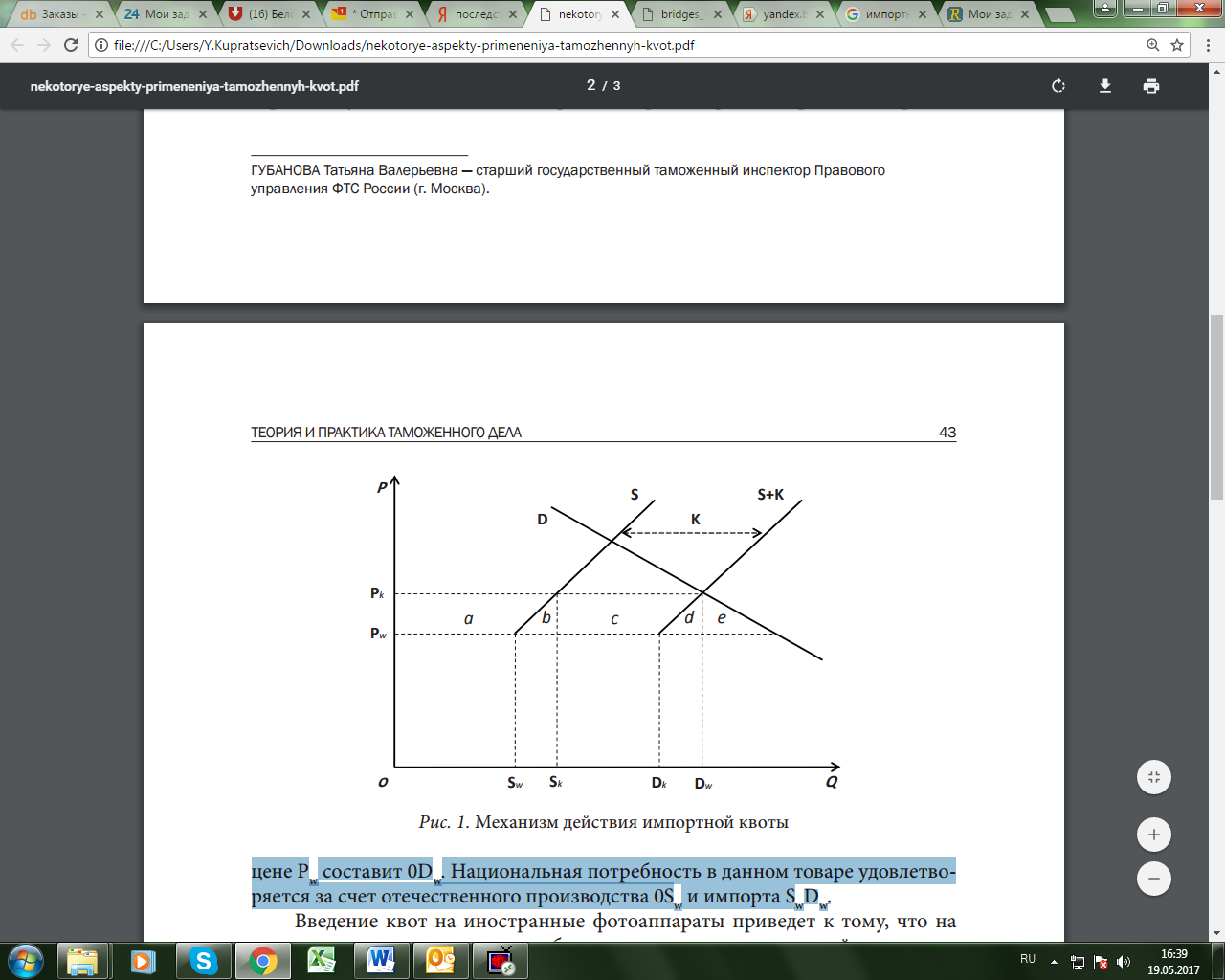 Рисунок 3 -  Механизм действия импортной квотыВведение квот на вольфрам приведет к тому, что на внутреннем рынке предложение будет состоять из отечественной продукции плюс квоты K. Она в нашем случае равна Sk Dk . Новое общее предложение товаров на национальном рынке с учетом импорта описывается линией S+K. Теперь при цене, равной мировой, возникает разрыв между спросом и предложением: в результате количественного ограничения импорта часть спроса оказывается неудовлетворенной, что приводит к росту внутренней цены. Цена равновесия установится на уровне Pk , находящемся выше, чем мировая цена свободной торговли Pw. При такой новой цене потребители купят всего 0Dk, из которых Sk Dk – иностранного производства (согласно размеру квоты) и 0Sk – отечественного. Потребление стало обеспечиваться за счет ввоза квотированного количества иностранного товара и отечественного производства. В данной ситуации доля спроса на товары не компенсирована производителями (Dk Dw), частично иностранные товары заменены отечественными (SwSk ).Введение квот, повышая цену товаров, сокращает прибыль потребителей на величину, равную областям а+b+c+d+e. Национальные производители получают дополнительные прибыли, равные области а. Площадь прямоугольника, представленная областями c+d, означает квотную ренту, то есть прибыль, которую получает тот, кто обладает правом ввоза импортных товаров в страну и их продажи на защищенном квотами рынке. В случае импортной квоты (как и импортного тарифа) дополнительные доходы перераспределяются от потребителей, но не в государственный бюджет, а в пользу импортирующих компаний. Они в рамках квоты получают возможность купить Sk Dk товаров по низкой мировой цене и перепродать их по поддерживаемой с помощью квоты высокой внутренней цене.Для определения количественной оценки эффективности ввода импортной квоты. Произведем расчеты согласно приведённому (рис. 3). Возьмем данные за 2015г. Известно что производство вольфрама за 2015г. Остановилось на отметке 3,5 т.т, потребление 2,6 т.т, не смотря на то что внутреннее предложение выше спроса, большая часть почти 40% уходит на экспорт, что приводит к нехватки внутри страны и возникает потребность восполнить недостатки за счет импорта. На территорию РФ в 2015г. Было импортировано 700т, объем не большой, но если учесть что стоимость импортируемой вольфрамовой продукции выше почти в 3 раза, то затраты становятся значимыми и отечественные предприятия не имеют выгоды. Сокращение поставок китайских РЗМ на мировой рынок вызвало в 2010-2011 г. беспрецедентный рост цен, тогда правительство рассматривало возможность введения импортной квоты от 10 до 20%, но к 2012г. цены снизились и рассмотрение введения квоты перенесли на неопределенный срок. Предположим что импортную квоту ввели на уровне 20% тогда объем разрешенного импорта будет равен 140т. Согласно механизму действия квоты оставшийся объем, а это 560т разделятся на две равные части, первые 280т это тот объем который отечественные производители восполнят своими силами, соответственно отечественные предприятия увеличат объем производства, что будет является положительной тенденцией. Но в результате количественного ограничения импорта часть спроса не удовлетворяется, а именно 280т, это приведет к росту цен. Исходя из формулы единичного эластичного спроса мы узнаем что цена вырастет на 4%, тогда новая цена на вольфрам вырастет на 1200$/т от мировой цены 30000$/т.  Опираясь на рисунок мы знаем что, национальные производители получают дополнительные прибыли, равные области а, найдем площадь через сумму площадей прямоугольника и треугольника. Площадь прямоугольника равна произведению отечественного объема производства на значение увеличения цены  . Площадь треугольника равняется произведению замещению отечественных производителей импортного товара на значение увеличения цены и деленное на 2     ; S=168000. Таким образом получается что прибыль отечественных производителей увеличится на 4704000. Учитывая рост спроса на вольфрам на международном рынке, а также существующий в России ресурсный потенциал, можно утверждать, что извлечение в промышленных объемах при разработке месторождений вольфрамового сырья является перспективным направлением на среднесрочную и долгосрочную перспективу и позволит российским компаниям укрепить свои позиции на мировом рынке. Сложившаяся ситуация на рынке вольфрама, а также наличие достаточных природных запасов, открывают перед экономикой России возможность освоить новую для себя наукоемкую промышленность и занять ведущие позиции на мировом рынке вольфрама.Заключение Выявлены основные проблемы, тормозящие эффективное развитие добычи вольфрама в РФ. Высокие капитальные затраты на добычу. Крупнейшие месторождения являются комплексными и расположены в труднодоступных районах Сибири с неразвитой инфраструктурой, что требует разработки и применения специальных организационно-экономических механизмов. Минеральное сырье часто является токсичным, характеризуется сложным минералого-геохимическим составом и трудностями обогащения. РЗМ являются стратегическим сырьем, они используются в ОПК и определяют экономическую и национальную безопасность России, но испытывают влияние геополитических рисков со стороны Китая и конъюнктурных рисков. При введении импортной квоты возникают следующие положительные моменты: Во-первых, квота на вольфрам и редкоземельные металлы  гарантирует ограничение импорта до определенной величины. Во-вторых, она является более гибким инструментом внешнеторговой политики. В-третьих, с помощью выборочного распределения квот государство сможет оказать адресную поддержку определенным предприятиям. Отечественным производителям введение квоты выгодно — они расширяют объемы производства и реализуют свою продукцию по более высокой цене.К негативным эффектам можно отнести повышение монополизации экономики из-за ограничения ценовой конкуренции (поскольку местные производители уверены, что поставка конкурирующих импортных товаров не превысит квоту, и могут в условиях достаточного спроса взвинчивать цену.С позиции административного управления, квотирование легче поддается управлению, чем например, тарифная политика. Квоты легче и быстрее вводить в случае чрезвычайных ситуаций, чем тарифы, которые требуют рассмотрения в парламенте. В настоящее время положения ГАТТ/ВТО разрешают вводить количественные ограничения импорта только в случае резкого неравновесия платежного баланса.Китай1900Россия250Канада120Боливия53Австрия10Прочие страны867Всего запасы320020082009201020112012США9250710093001140012000Европа12050585088001350012000Япония77702500735058506000Китай3180034350394003950040000Прочие страны 43502200625047505000Всего6522052000711007500075000Производство,тыс. тПотребление, тыс. тЭкспорт,тыс. тИмпорт,тыс. тАлюминий первичный*3 5796813 16950Никель233,015,7226,40,8Медь872,4245,7626,80,1Цинк*236,8240,228,531,9Свинец125,049,576,51,0Олово1,02,20,21,4Магний*59,460,23,54,3Титановый прокат26,612,614,90,9Оксид вольфрама в концентрате3,52,61,60,7Молибден в концентрате3,55,90,32,7